Конкурс «Эффективные практики дошкольного образования»Названия раздела  (категория)- Методические разработки.Автор- Золотарёва Виктория ИгоревнаДолжность –ВоспитательСокращенное наименование учебного заведения- МБДОУ-5Населённый пункт( область, город)- Крымский район с. Молдаванское .Телефон – 89186354373Название работы- Лепбук по математики Аннотация-Цель Лепбука: Повторение и закрепление пройденного материала по ФЭМП в игровой форме.В моём Лепбуке представлено:-времена года-игра «Найди предмет»-игра « Лабиринт»-физминутки-раскраски по номерам -танграм-логические таблицы-геометрические фигуры-пазлы по номерам -время суток-часы-математическое лото-предметы для счёта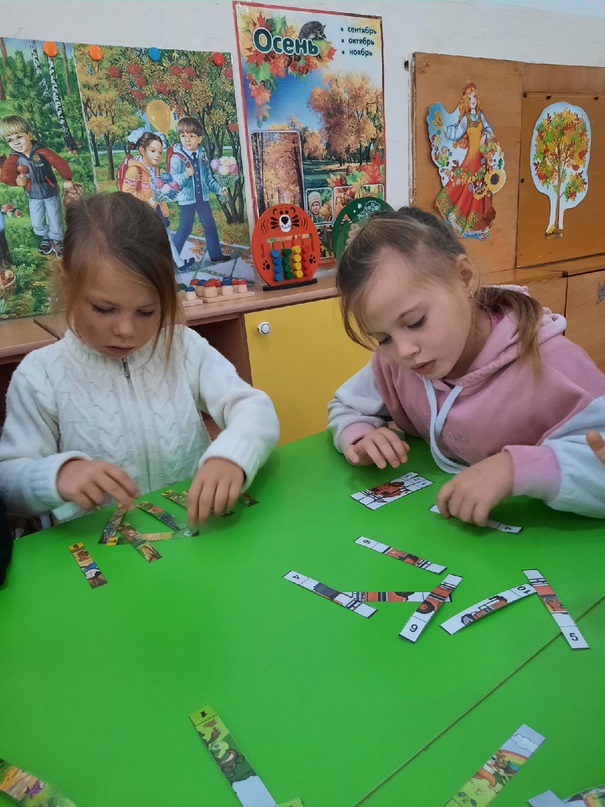 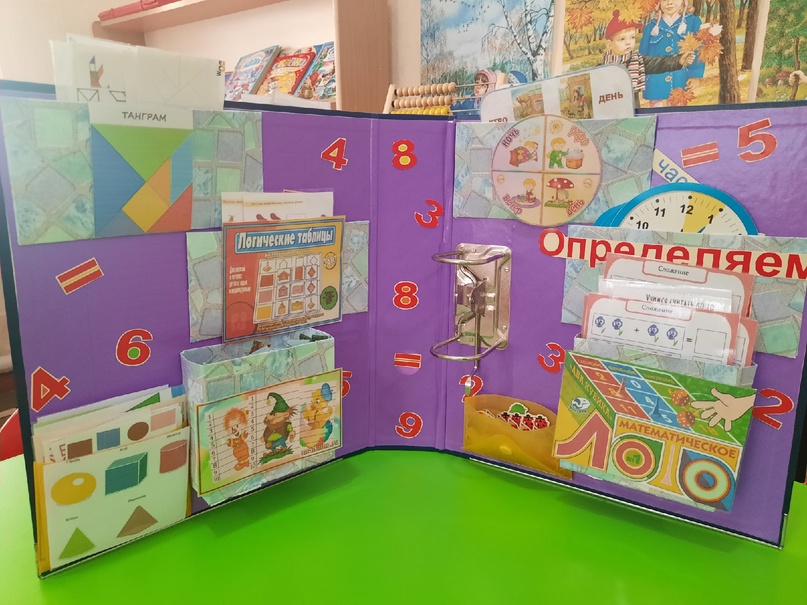 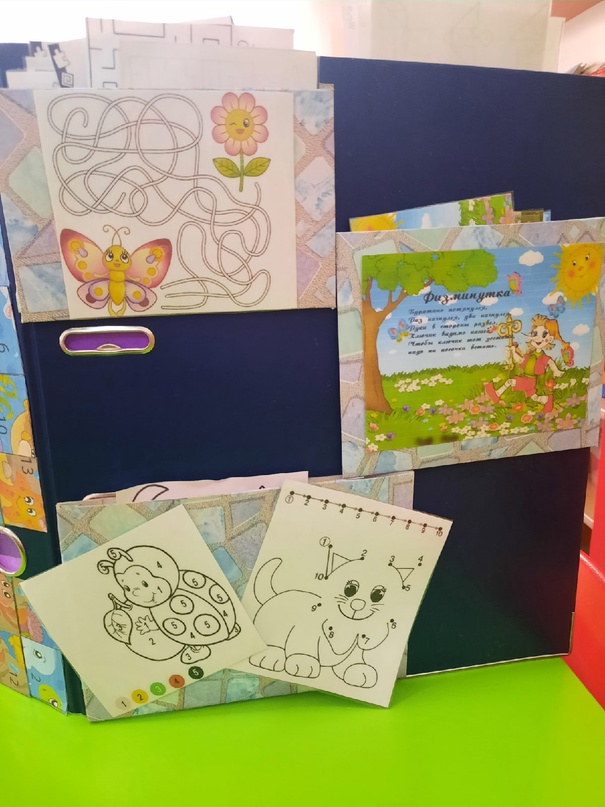 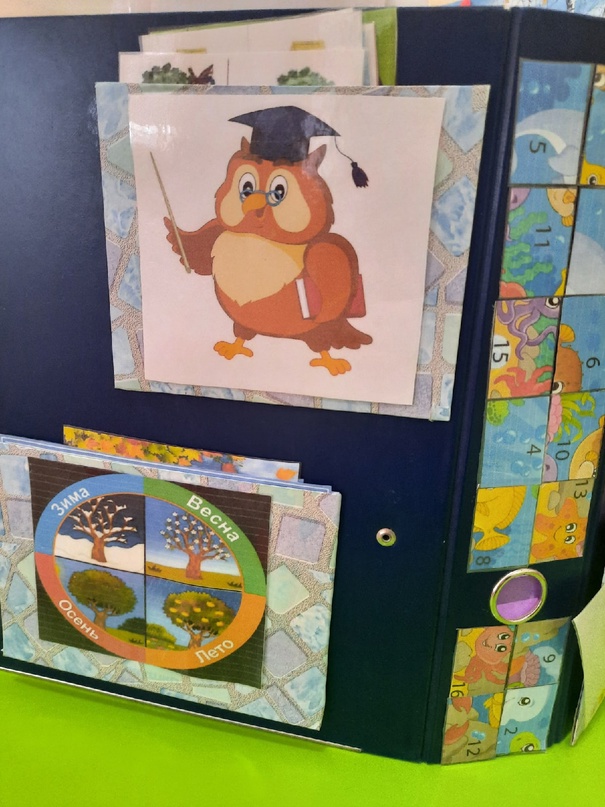 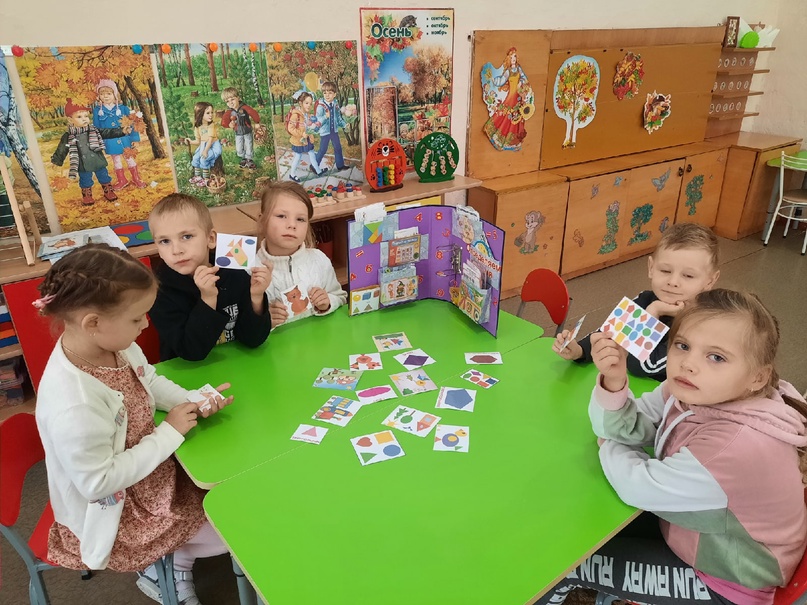 Спасибо за Внимание!